Guidance on how to fill in this application formChecklist√ Complete all sections of the form√ Complete a draft of the form to avoid any mistakes√ Personal Details: Please tick the appropriate box if applying for a job-share.    You can apply with or without a job share partner.√Employment History: You must give your full employment history; paid or unpaid and explain any gaps in employment.√ Education Qualifications & Training: Please list these and record any membership of professional bodies. Please note, if you are appointed we will need to see your original qualification certificates.√ Personal statement: Choose those areas of your abilities, skills and experience that are relevant to your are applying for. Remind yourself of qualities and skills you may take for granted. Remember, as well as telling us about paid work you have done, you should also consider other experience you may have. This might include experience gained at home, in the community or through voluntary, leisure or college activities. You should provide evidence, using examples to demonstrate. For Example “ I managed conflicting deadlines”-then explain how you achieved this.   If you are starting work for the first time, we know you may not be able to fill in much detail in this part of the application form so give us as much information as you can in the other sections.If you consider yourself to be disabled , you are encouraged to declare your disability when applying for a job. We are positive about employing disabled people. As a holder of the Two Ticks Disability Symbol, we guarantee you an interview if you meet the requirements of the job.2. References  It is our policy to approach current employers,Whether or not you name them as a referee. We also approach additional previous employers where necessary. If it is your wish that we do not contact your referees before interview, please indicate this on the form. References will not be accepted from relatives or people writing soley in the capacity of friends.3. Prevention of illegal workingUnder Section 8 of the Asylum and Immigration Act 1996, it is a criminal offence of an employer to employ a person who is subject to immigration control (i.e. a person who requires leave to enter/ remain in the UK) unless he or she is entitled to be employed in the UK. We are obliges to ask all successful applicants to provide evidence that they are entitled to work in the UK. Before we can confirm the offer of employment, you must provide relevant proof of eligibility to work in the UK.4. Rehabilitation of Offenders Act 1974The Rehabilitation of Offenders Act 1974 was passed by the Government, to ensure that anyone convicted of a criminal offence were not permanently disadvantaged in the job market. In essence, people are to be given another chance. You do not have to advise us of ‘spent’ convictions (except see* below) but if you have a criminal conviction that is not ‘spent’ (see www.lawontheweb.co.uk) you must advise us of this.Some jobs*, Mostly those involving working with Children (all school based posts) and vulnerable adults, are exempted from the Act and so any criminal conviction is never considered to be ‘spent’ and you must advise us of any conviction you have had in the past. If you tell us that you have a criminal conviction and we offer you an interview, you must take with you to the interview details of the conviction(s) or offence(s) in a sealed envelope marked ‘private and confidential’ with your name and the title of the job for which you are applying.The envelope will only be opened and considered if we agree to appoint you for the post. If you are not selected, the envelope will be securely destroyed. Failure to disclose any conviction(s) for an exempt post, whether spent or not, may lead to the withdrawal of the offer of employment. The job description will state whether the post you are applying for is exempt from the Rehabilitation of Offenders Act. If you declare that you have a criminal record this will be assessed in relation to the tasks you will be required to perform and the circumstances in which the work is to be carried out.5. Criminal Record Bureau (CRB Checks)We use the CRB Service to assess the suitability of applicants for the position of trust and fully comply with the CRB’s Code of Practice. We undertake to treat all applicants fairly and to discriminate unfairly against anyone who is the subject of a Disclosure on the basis of convictions or other information revealed. A criminal record will not necessarily be a bar to your appointment.The job description will state whether a CRB check is required.Full details of the CRB can be obtained from www.disclosure.gov.uk or by telephoning 0870 9090811. We comply with the requirement of the CRB in relation to secure storage and handling of data.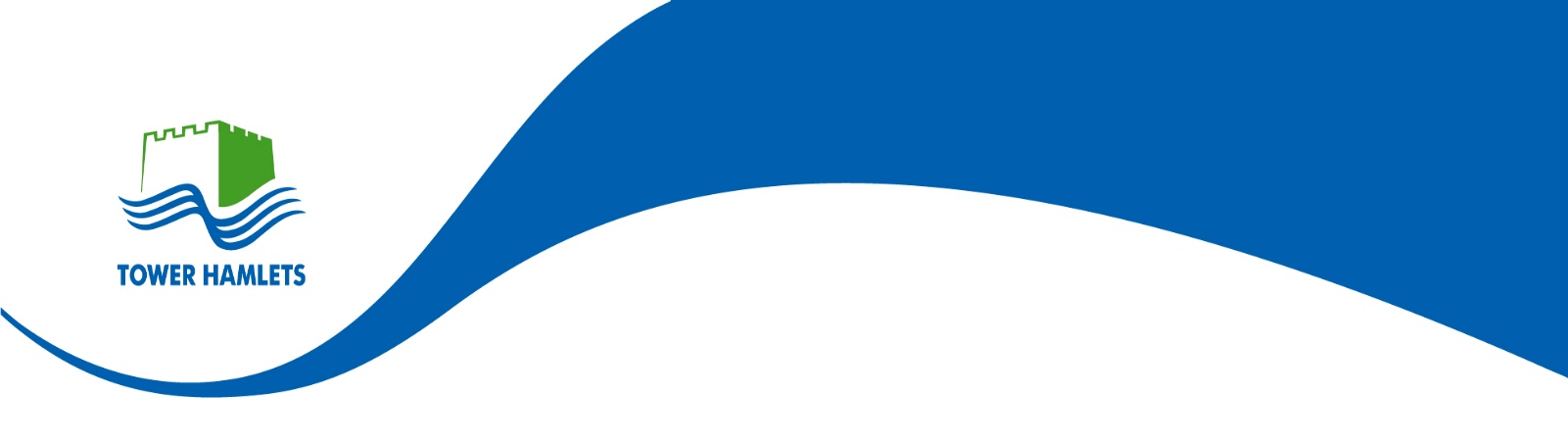 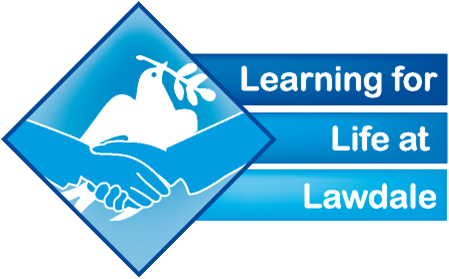 Are you applying for a job share?Yes             No Do you have a job share partner?Yes             No Are you able to take up employment in the UK with no current immigration restrictions?Yes             No London Borough of Tower HamletsApplication for EmploymentIn Schools/Education EstablishmentsLawdale Junior SchoolLondon Borough of Tower HamletsApplication for EmploymentIn Schools/Education EstablishmentsLawdale Junior SchoolLondon Borough of Tower HamletsApplication for EmploymentIn Schools/Education EstablishmentsLawdale Junior SchoolLondon Borough of Tower HamletsApplication for EmploymentIn Schools/Education EstablishmentsLawdale Junior SchoolJob applied for:Reference No:It is important that you read the guidance notes before completing this application form. Please fully complete this form using type or black ink.A curriculum vitae is not an acceptable form of application unless stated otherwise. Applications received after the closing date will not normally be considered. Please note that providing false information will result in the application form being rejected or withdrawal of any offer of employment, or summary dismissal if you are in post, and possible referral to the police. Please note checks may be carried out to verify the contents of your application form. Please note, a successful candidate will be required to complete a medical questionnaire and may be asked to attend for a medical examination.It is important that you read the guidance notes before completing this application form. Please fully complete this form using type or black ink.A curriculum vitae is not an acceptable form of application unless stated otherwise. Applications received after the closing date will not normally be considered. Please note that providing false information will result in the application form being rejected or withdrawal of any offer of employment, or summary dismissal if you are in post, and possible referral to the police. Please note checks may be carried out to verify the contents of your application form. Please note, a successful candidate will be required to complete a medical questionnaire and may be asked to attend for a medical examination.It is important that you read the guidance notes before completing this application form. Please fully complete this form using type or black ink.A curriculum vitae is not an acceptable form of application unless stated otherwise. Applications received after the closing date will not normally be considered. Please note that providing false information will result in the application form being rejected or withdrawal of any offer of employment, or summary dismissal if you are in post, and possible referral to the police. Please note checks may be carried out to verify the contents of your application form. Please note, a successful candidate will be required to complete a medical questionnaire and may be asked to attend for a medical examination.It is important that you read the guidance notes before completing this application form. Please fully complete this form using type or black ink.A curriculum vitae is not an acceptable form of application unless stated otherwise. Applications received after the closing date will not normally be considered. Please note that providing false information will result in the application form being rejected or withdrawal of any offer of employment, or summary dismissal if you are in post, and possible referral to the police. Please note checks may be carried out to verify the contents of your application form. Please note, a successful candidate will be required to complete a medical questionnaire and may be asked to attend for a medical examination.The information you supply on this form will be treated in confidenceThe information you supply on this form will be treated in confidenceThe information you supply on this form will be treated in confidenceThe information you supply on this form will be treated in confidencePersonal detailsPersonal detailsPersonal detailsPersonal detailsLast name:First name(s)Address:Post code: Post code: Email: Email: Home telephone:Daytime telephone:Mobile telephone:National InsuranceDo you hold Qualified Teacher StatusIf yes please give date of award.Yes             No      Date:QTS certificate numberHave you successfully completed a period of induction as a qualified teacher in this country where the DfES required this?If yes please give date of completionYes             No GTC Teacher Reference number (DfES number, e.g 12/34567)n/aAre you registered with the GTC?Yes             No Are you subject to any conditions or prohibitions placed on you by the GTC (or another GTC in )?  If yes please give detailsYes             No Dates not available for interview:(If these dates clash with the interview date we will try to re-arrange but cannot guarantee to do this)If you are successful you must provide evidence of the above details prior to your appointmentIf you are successful you must provide evidence of the above details prior to your appointmentIf you are successful you must provide evidence of the above details prior to your appointmentIf you are successful you must provide evidence of the above details prior to your appointmentIf you are successful you must provide evidence of the above details prior to your appointmentIf you are successful you must provide evidence of the above details prior to your appointmentIf you are successful you must provide evidence of the above details prior to your appointmentIf you are successful you must provide evidence of the above details prior to your appointmentIf you are successful you must provide evidence of the above details prior to your appointmentIf you are successful you must provide evidence of the above details prior to your appointmentIf you are successful you must provide evidence of the above details prior to your appointmentIf you are successful you must provide evidence of the above details prior to your appointmentIf you are successful you must provide evidence of the above details prior to your appointmentIf you are successful you must provide evidence of the above details prior to your appointmentIf you are successful you must provide evidence of the above details prior to your appointmentCurrent or most recent employment/voluntary workCurrent or most recent employment/voluntary workCurrent or most recent employment/voluntary workCurrent or most recent employment/voluntary workCurrent or most recent employment/voluntary workCurrent or most recent employment/voluntary workCurrent or most recent employment/voluntary workCurrent or most recent employment/voluntary workCurrent or most recent employment/voluntary workCurrent or most recent employment/voluntary workCurrent or most recent employment/voluntary workCurrent or most recent employment/voluntary workCurrent or most recent employment/voluntary workCurrent or most recent employment/voluntary workCurrent or most recent employment/voluntary workEmployer:Job Title:Address:Post code: Post code: Post code: Post code: Post code: Post code: Current start date: Current start date: Current start date: Current start date: Current start date: Current start date: Current start date: Current start date: Current start date: Current/last salary:Current/last salary:Grade:Benefits:Benefits:Benefits:Reason for leaving:Reason for leaving:Period of notice: Period of notice: Brief description of main duties/responsibilities. 
(Please continue on a separate sheet if necessary)Brief description of main duties/responsibilities. 
(Please continue on a separate sheet if necessary)Brief description of main duties/responsibilities. 
(Please continue on a separate sheet if necessary)Brief description of main duties/responsibilities. 
(Please continue on a separate sheet if necessary)Brief description of main duties/responsibilities. 
(Please continue on a separate sheet if necessary)Brief description of main duties/responsibilities. 
(Please continue on a separate sheet if necessary)Brief description of main duties/responsibilities. 
(Please continue on a separate sheet if necessary)Brief description of main duties/responsibilities. 
(Please continue on a separate sheet if necessary)Brief description of main duties/responsibilities. 
(Please continue on a separate sheet if necessary)Brief description of main duties/responsibilities. 
(Please continue on a separate sheet if necessary)Brief description of main duties/responsibilities. 
(Please continue on a separate sheet if necessary)Brief description of main duties/responsibilities. 
(Please continue on a separate sheet if necessary)Brief description of main duties/responsibilities. 
(Please continue on a separate sheet if necessary)Brief description of main duties/responsibilities. 
(Please continue on a separate sheet if necessary)Brief description of main duties/responsibilities. 
(Please continue on a separate sheet if necessary)Previous Employment or Work Experience RecordPrevious Employment or Work Experience RecordPrevious Employment or Work Experience RecordPrevious Employment or Work Experience RecordPrevious Employment or Work Experience RecordPrevious Employment or Work Experience RecordPrevious Employment or Work Experience RecordPrevious Employment or Work Experience RecordPrevious Employment or Work Experience RecordPrevious Employment or Work Experience RecordPrevious Employment or Work Experience RecordPrevious Employment or Work Experience RecordPrevious Employment or Work Experience RecordPrevious Employment or Work Experience RecordPrevious Employment or Work Experience RecordPlease provide full details of all your previous paid and unpaid employment in date order since leaving full-time education, explaining any breaks.Please provide full details of all your previous paid and unpaid employment in date order since leaving full-time education, explaining any breaks.Please provide full details of all your previous paid and unpaid employment in date order since leaving full-time education, explaining any breaks.Please provide full details of all your previous paid and unpaid employment in date order since leaving full-time education, explaining any breaks.Please provide full details of all your previous paid and unpaid employment in date order since leaving full-time education, explaining any breaks.Please provide full details of all your previous paid and unpaid employment in date order since leaving full-time education, explaining any breaks.Please provide full details of all your previous paid and unpaid employment in date order since leaving full-time education, explaining any breaks.Please provide full details of all your previous paid and unpaid employment in date order since leaving full-time education, explaining any breaks.Please provide full details of all your previous paid and unpaid employment in date order since leaving full-time education, explaining any breaks.Please provide full details of all your previous paid and unpaid employment in date order since leaving full-time education, explaining any breaks.Please provide full details of all your previous paid and unpaid employment in date order since leaving full-time education, explaining any breaks.Please provide full details of all your previous paid and unpaid employment in date order since leaving full-time education, explaining any breaks.Please provide full details of all your previous paid and unpaid employment in date order since leaving full-time education, explaining any breaks.Please provide full details of all your previous paid and unpaid employment in date order since leaving full-time education, explaining any breaks.Please provide full details of all your previous paid and unpaid employment in date order since leaving full-time education, explaining any breaks.Name of employer and type of businessName of employer and type of businessName of employer and type of businessPosition held, duties and responsibilitiesPosition held, duties and responsibilitiesPosition held, duties and responsibilitiesPosition held, duties and responsibilitiesPosition held, duties and responsibilitiesPosition held, duties and responsibilitiesReason for leavingReason for leavingReason for leavingReason for leavingDates 
from - toDates 
from - toEducation Qualifications & Training obtained from secondary schools, colleges & universitiesEducation Qualifications & Training obtained from secondary schools, colleges & universitiesEducation Qualifications & Training obtained from secondary schools, colleges & universitiesEducation Qualifications & Training obtained from secondary schools, colleges & universitiesEducation Qualifications & Training obtained from secondary schools, colleges & universitiesEducation Qualifications & Training obtained from secondary schools, colleges & universitiesEducation Qualifications & Training obtained from secondary schools, colleges & universitiesEducation Qualifications & Training obtained from secondary schools, colleges & universitiesEducation Qualifications & Training obtained from secondary schools, colleges & universitiesEducation Qualifications & Training obtained from secondary schools, colleges & universitiesEducation Qualifications & Training obtained from secondary schools, colleges & universitiesEducation Qualifications & Training obtained from secondary schools, colleges & universitiesEducation Qualifications & Training obtained from secondary schools, colleges & universitiesEducation Qualifications & Training obtained from secondary schools, colleges & universitiesEducation Qualifications & Training obtained from secondary schools, colleges & universitiesName of schools, colleges/universityName of schools, colleges/universityName of CourseName of CourseName of CourseName of CourseName of CourseDates 
from - toDates 
from - toDates 
from - toQualifications and Grades obtainedQualifications and Grades obtainedQualifications and Grades obtainedQualifications and Grades obtainedQualifications and Grades obtainedOther relevant qualifications or records of achievementOther relevant qualifications or records of achievementOther relevant qualifications or records of achievementOther relevant qualifications or records of achievementOther relevant qualifications or records of achievementOther relevant qualifications or records of achievementOther relevant qualifications or records of achievementOther relevant qualifications or records of achievementOther relevant qualifications or records of achievementOther relevant qualifications or records of achievementOther relevant qualifications or records of achievementOther relevant qualifications or records of achievementOther relevant qualifications or records of achievementOther relevant qualifications or records of achievementOther relevant qualifications or records of achievementPlease provide details of any other relevant qualifications or records of achievement (e.g. courses attended), including membership of professional bodies. (Please note, if you are appointed we will need to see your original qualification certificates. Continue on a separate sheet if necessary). Please provide details of any other relevant qualifications or records of achievement (e.g. courses attended), including membership of professional bodies. (Please note, if you are appointed we will need to see your original qualification certificates. Continue on a separate sheet if necessary). Please provide details of any other relevant qualifications or records of achievement (e.g. courses attended), including membership of professional bodies. (Please note, if you are appointed we will need to see your original qualification certificates. Continue on a separate sheet if necessary). Please provide details of any other relevant qualifications or records of achievement (e.g. courses attended), including membership of professional bodies. (Please note, if you are appointed we will need to see your original qualification certificates. Continue on a separate sheet if necessary). Please provide details of any other relevant qualifications or records of achievement (e.g. courses attended), including membership of professional bodies. (Please note, if you are appointed we will need to see your original qualification certificates. Continue on a separate sheet if necessary). Please provide details of any other relevant qualifications or records of achievement (e.g. courses attended), including membership of professional bodies. (Please note, if you are appointed we will need to see your original qualification certificates. Continue on a separate sheet if necessary). Please provide details of any other relevant qualifications or records of achievement (e.g. courses attended), including membership of professional bodies. (Please note, if you are appointed we will need to see your original qualification certificates. Continue on a separate sheet if necessary). Please provide details of any other relevant qualifications or records of achievement (e.g. courses attended), including membership of professional bodies. (Please note, if you are appointed we will need to see your original qualification certificates. Continue on a separate sheet if necessary). Please provide details of any other relevant qualifications or records of achievement (e.g. courses attended), including membership of professional bodies. (Please note, if you are appointed we will need to see your original qualification certificates. Continue on a separate sheet if necessary). Please provide details of any other relevant qualifications or records of achievement (e.g. courses attended), including membership of professional bodies. (Please note, if you are appointed we will need to see your original qualification certificates. Continue on a separate sheet if necessary). Please provide details of any other relevant qualifications or records of achievement (e.g. courses attended), including membership of professional bodies. (Please note, if you are appointed we will need to see your original qualification certificates. Continue on a separate sheet if necessary). Please provide details of any other relevant qualifications or records of achievement (e.g. courses attended), including membership of professional bodies. (Please note, if you are appointed we will need to see your original qualification certificates. Continue on a separate sheet if necessary). Please provide details of any other relevant qualifications or records of achievement (e.g. courses attended), including membership of professional bodies. (Please note, if you are appointed we will need to see your original qualification certificates. Continue on a separate sheet if necessary). Please provide details of any other relevant qualifications or records of achievement (e.g. courses attended), including membership of professional bodies. (Please note, if you are appointed we will need to see your original qualification certificates. Continue on a separate sheet if necessary). Please provide details of any other relevant qualifications or records of achievement (e.g. courses attended), including membership of professional bodies. (Please note, if you are appointed we will need to see your original qualification certificates. Continue on a separate sheet if necessary). Professional Qualifications and Memberships of Professional BodiesProfessional Qualifications and Memberships of Professional BodiesProfessional Qualifications and Memberships of Professional BodiesProfessional Qualifications and Memberships of Professional BodiesQualifications and / or Grades obtainedQualifications and / or Grades obtainedQualifications and / or Grades obtainedQualifications and / or Grades obtainedDates 
from - toDates 
from - toDates 
from - toDates 
from - toLevel of achievementLevel of achievementLevel of achievementPersonal StatementPersonal StatementPersonal StatementPersonal StatementPersonal StatementPersonal StatementAbilities, skills, knowledge and experienceAbilities, skills, knowledge and experienceAbilities, skills, knowledge and experienceAbilities, skills, knowledge and experienceAbilities, skills, knowledge and experienceAbilities, skills, knowledge and experiencePlease use this section to explain in detail how you meet all of the requirements of the Person Specification and why you consider yourself suitable for the post. This should include all aspects of your education and experience, including paid or voluntary work, study or training that are relevant to this position.Please use this section to explain in detail how you meet all of the requirements of the Person Specification and why you consider yourself suitable for the post. This should include all aspects of your education and experience, including paid or voluntary work, study or training that are relevant to this position.Please use this section to explain in detail how you meet all of the requirements of the Person Specification and why you consider yourself suitable for the post. This should include all aspects of your education and experience, including paid or voluntary work, study or training that are relevant to this position.Please use this section to explain in detail how you meet all of the requirements of the Person Specification and why you consider yourself suitable for the post. This should include all aspects of your education and experience, including paid or voluntary work, study or training that are relevant to this position.Please use this section to explain in detail how you meet all of the requirements of the Person Specification and why you consider yourself suitable for the post. This should include all aspects of your education and experience, including paid or voluntary work, study or training that are relevant to this position.Please use this section to explain in detail how you meet all of the requirements of the Person Specification and why you consider yourself suitable for the post. This should include all aspects of your education and experience, including paid or voluntary work, study or training that are relevant to this position.ReferencesReferencesReferencesReferencesReferencesReferencesPlease give the names and addresses of two people who are willing to provide references relating to your work experience and suitability for the post you have applied for. One must be your present or most current manager. Please note that we reserve the right to approach any of your previous employers for a reference.If your last post did not include working with children, a reference will be sought from the employer by whom you were most recently employed to work with children.Please give the names and addresses of two people who are willing to provide references relating to your work experience and suitability for the post you have applied for. One must be your present or most current manager. Please note that we reserve the right to approach any of your previous employers for a reference.If your last post did not include working with children, a reference will be sought from the employer by whom you were most recently employed to work with children.Please give the names and addresses of two people who are willing to provide references relating to your work experience and suitability for the post you have applied for. One must be your present or most current manager. Please note that we reserve the right to approach any of your previous employers for a reference.If your last post did not include working with children, a reference will be sought from the employer by whom you were most recently employed to work with children.Please give the names and addresses of two people who are willing to provide references relating to your work experience and suitability for the post you have applied for. One must be your present or most current manager. Please note that we reserve the right to approach any of your previous employers for a reference.If your last post did not include working with children, a reference will be sought from the employer by whom you were most recently employed to work with children.Please give the names and addresses of two people who are willing to provide references relating to your work experience and suitability for the post you have applied for. One must be your present or most current manager. Please note that we reserve the right to approach any of your previous employers for a reference.If your last post did not include working with children, a reference will be sought from the employer by whom you were most recently employed to work with children.Please give the names and addresses of two people who are willing to provide references relating to your work experience and suitability for the post you have applied for. One must be your present or most current manager. Please note that we reserve the right to approach any of your previous employers for a reference.If your last post did not include working with children, a reference will be sought from the employer by whom you were most recently employed to work with children.Reference 1Reference 1Reference 1Reference 1Reference 1Reference 1Name:Name:Name:Job title:Job title:Job title:Work relationshipWork relationshipWork relationshipOrganisation:Organisation:Organisation:Address:Address:Post code:Telephone:emailMay we approach them at this stage?May we approach them at this stage?May we approach them at this stage?May we approach them at this stage?Yes             No Yes             No Reference 2Reference 2Reference 2Reference 2Reference 2Reference 2Name:Name:Name:Job title:Job title:Job title:Work relationshipWork relationshipWork relationshipOrganisation:Organisation:Organisation:Address:Address:Post code:Telephone:emailMay we approach them at this stage?May we approach them at this stage?May we approach them at this stage?May we approach them at this stage?Yes             No Yes             No For posts graded PO6 and above and other specified posts references must be taken up in advance of interviewDriving Licence DetailsDriving Licence DetailsThe post details will state whether a driving licence is required for the postThe post details will state whether a driving licence is required for the postDo you hold a full, clean, current driving licence which enables you to drive in the UK?Yes             No If yes, please state the type of licence:Full UK driving Licence If you are successful you will be required to provide evidence of the licence prior to your appointment.If you are successful you will be required to provide evidence of the licence prior to your appointment.DeclarationsDeclarationsDeclarationsDeclarationsDeclarationsDeclarationsDeclarationsDeclarationsRelatives/other interests Relatives/other interests Relatives/other interests Relatives/other interests Relatives/other interests Relatives/other interests Relatives/other interests Relatives/other interests Any candidate who directly or indirectly canvasses a Councillor or senior officer of the Council will be disqualified.Any candidate who directly or indirectly canvasses a Councillor or senior officer of the Council will be disqualified.Any candidate who directly or indirectly canvasses a Councillor or senior officer of the Council will be disqualified.Any candidate who directly or indirectly canvasses a Councillor or senior officer of the Council will be disqualified.Any candidate who directly or indirectly canvasses a Councillor or senior officer of the Council will be disqualified.Any candidate who directly or indirectly canvasses a Councillor or senior officer of the Council will be disqualified.Any candidate who directly or indirectly canvasses a Councillor or senior officer of the Council will be disqualified.Any candidate who directly or indirectly canvasses a Councillor or senior officer of the Council will be disqualified.Are you related to or do you have a close personal 
relationship with a Member (Councillor) or employee of the London Borough of Tower Hamlets?Are you related to or do you have a close personal 
relationship with a Member (Councillor) or employee of the London Borough of Tower Hamlets?Are you related to or do you have a close personal 
relationship with a Member (Councillor) or employee of the London Borough of Tower Hamlets?Are you related to or do you have a close personal 
relationship with a Member (Councillor) or employee of the London Borough of Tower Hamlets?Are you related to or do you have a close personal 
relationship with a Member (Councillor) or employee of the London Borough of Tower Hamlets?Are you related to or do you have a close personal 
relationship with a Member (Councillor) or employee of the London Borough of Tower Hamlets?Are you related to or do you have a close personal 
relationship with a Member (Councillor) or employee of the London Borough of Tower Hamlets?Yes         No If yes, please specify:  If yes, please specify:  Name:Position:Relationship: If appointed, do you have any interests, carry out any work or hold any appointments that may conflict with this Council's employment?If appointed, do you have any interests, carry out any work or hold any appointments that may conflict with this Council's employment?If appointed, do you have any interests, carry out any work or hold any appointments that may conflict with this Council's employment?If appointed, do you have any interests, carry out any work or hold any appointments that may conflict with this Council's employment?If appointed, do you have any interests, carry out any work or hold any appointments that may conflict with this Council's employment?Yes         No If yes, please detail on a separate sheet.Yes         No If yes, please detail on a separate sheet.Yes         No If yes, please detail on a separate sheet.Criminal convictionsCriminal convictionsCriminal convictionsCriminal convictionsCriminal convictionsCriminal convictionsCriminal convictionsCriminal convictionsDo you have any convictions or cautions (excluding youth cautions, reprimands or warnings) that are not ‘protected’ as defined by the Ministry of Justice?Do you have any convictions or cautions (excluding youth cautions, reprimands or warnings) that are not ‘protected’ as defined by the Ministry of Justice?Do you have any convictions or cautions (excluding youth cautions, reprimands or warnings) that are not ‘protected’ as defined by the Ministry of Justice?Do you have any convictions or cautions (excluding youth cautions, reprimands or warnings) that are not ‘protected’ as defined by the Ministry of Justice?Do you have any convictions or cautions (excluding youth cautions, reprimands or warnings) that are not ‘protected’ as defined by the Ministry of Justice?Do you have any convictions or cautions (excluding youth cautions, reprimands or warnings) that are not ‘protected’ as defined by the Ministry of Justice?Yes        No Yes        No If you answer yes and you are successfully shortlisted you will be expected to provide the panel with details of the conviction(s) or offence(s) in a sealed envelope marked 'private and confidential'. The envelope will only be opened and considered if the panel agree to appoint you for the post. If you are not selected the envelope will be securely destroyed. Failure to disclose any conviction(s) for an exempt post, whether spent or not may lead to the withdrawal of the offer of employment. If the job description for the post you are applying for indicates that a Criminal Records Bureau Disclosure is required, further information will be provided to you if the school makes you an offer of employmentIf you answer yes and you are successfully shortlisted you will be expected to provide the panel with details of the conviction(s) or offence(s) in a sealed envelope marked 'private and confidential'. The envelope will only be opened and considered if the panel agree to appoint you for the post. If you are not selected the envelope will be securely destroyed. Failure to disclose any conviction(s) for an exempt post, whether spent or not may lead to the withdrawal of the offer of employment. If the job description for the post you are applying for indicates that a Criminal Records Bureau Disclosure is required, further information will be provided to you if the school makes you an offer of employmentIf you answer yes and you are successfully shortlisted you will be expected to provide the panel with details of the conviction(s) or offence(s) in a sealed envelope marked 'private and confidential'. The envelope will only be opened and considered if the panel agree to appoint you for the post. If you are not selected the envelope will be securely destroyed. Failure to disclose any conviction(s) for an exempt post, whether spent or not may lead to the withdrawal of the offer of employment. If the job description for the post you are applying for indicates that a Criminal Records Bureau Disclosure is required, further information will be provided to you if the school makes you an offer of employmentIf you answer yes and you are successfully shortlisted you will be expected to provide the panel with details of the conviction(s) or offence(s) in a sealed envelope marked 'private and confidential'. The envelope will only be opened and considered if the panel agree to appoint you for the post. If you are not selected the envelope will be securely destroyed. Failure to disclose any conviction(s) for an exempt post, whether spent or not may lead to the withdrawal of the offer of employment. If the job description for the post you are applying for indicates that a Criminal Records Bureau Disclosure is required, further information will be provided to you if the school makes you an offer of employmentIf you answer yes and you are successfully shortlisted you will be expected to provide the panel with details of the conviction(s) or offence(s) in a sealed envelope marked 'private and confidential'. The envelope will only be opened and considered if the panel agree to appoint you for the post. If you are not selected the envelope will be securely destroyed. Failure to disclose any conviction(s) for an exempt post, whether spent or not may lead to the withdrawal of the offer of employment. If the job description for the post you are applying for indicates that a Criminal Records Bureau Disclosure is required, further information will be provided to you if the school makes you an offer of employmentIf you answer yes and you are successfully shortlisted you will be expected to provide the panel with details of the conviction(s) or offence(s) in a sealed envelope marked 'private and confidential'. The envelope will only be opened and considered if the panel agree to appoint you for the post. If you are not selected the envelope will be securely destroyed. Failure to disclose any conviction(s) for an exempt post, whether spent or not may lead to the withdrawal of the offer of employment. If the job description for the post you are applying for indicates that a Criminal Records Bureau Disclosure is required, further information will be provided to you if the school makes you an offer of employmentIf you answer yes and you are successfully shortlisted you will be expected to provide the panel with details of the conviction(s) or offence(s) in a sealed envelope marked 'private and confidential'. The envelope will only be opened and considered if the panel agree to appoint you for the post. If you are not selected the envelope will be securely destroyed. Failure to disclose any conviction(s) for an exempt post, whether spent or not may lead to the withdrawal of the offer of employment. If the job description for the post you are applying for indicates that a Criminal Records Bureau Disclosure is required, further information will be provided to you if the school makes you an offer of employmentIf you answer yes and you are successfully shortlisted you will be expected to provide the panel with details of the conviction(s) or offence(s) in a sealed envelope marked 'private and confidential'. The envelope will only be opened and considered if the panel agree to appoint you for the post. If you are not selected the envelope will be securely destroyed. Failure to disclose any conviction(s) for an exempt post, whether spent or not may lead to the withdrawal of the offer of employment. If the job description for the post you are applying for indicates that a Criminal Records Bureau Disclosure is required, further information will be provided to you if the school makes you an offer of employmentData Protection Act 1998Data Protection Act 1998Data Protection Act 1998Data Protection Act 1998Data Protection Act 1998Data Protection Act 1998Data Protection Act 1998Data Protection Act 1998Under the Data Protection Act 1998, Lawdale Junior School reserves the right to collect, store and process personal data about applicants in so far as it is relevant to your application. This also applies during employment and for six years thereafter. This includes processing of sensitive data for the purposes of monitoring the Council's equality and diversity policy.Under the Data Protection Act 1998, Lawdale Junior School reserves the right to collect, store and process personal data about applicants in so far as it is relevant to your application. This also applies during employment and for six years thereafter. This includes processing of sensitive data for the purposes of monitoring the Council's equality and diversity policy.Under the Data Protection Act 1998, Lawdale Junior School reserves the right to collect, store and process personal data about applicants in so far as it is relevant to your application. This also applies during employment and for six years thereafter. This includes processing of sensitive data for the purposes of monitoring the Council's equality and diversity policy.Under the Data Protection Act 1998, Lawdale Junior School reserves the right to collect, store and process personal data about applicants in so far as it is relevant to your application. This also applies during employment and for six years thereafter. This includes processing of sensitive data for the purposes of monitoring the Council's equality and diversity policy.Under the Data Protection Act 1998, Lawdale Junior School reserves the right to collect, store and process personal data about applicants in so far as it is relevant to your application. This also applies during employment and for six years thereafter. This includes processing of sensitive data for the purposes of monitoring the Council's equality and diversity policy.Under the Data Protection Act 1998, Lawdale Junior School reserves the right to collect, store and process personal data about applicants in so far as it is relevant to your application. This also applies during employment and for six years thereafter. This includes processing of sensitive data for the purposes of monitoring the Council's equality and diversity policy.Under the Data Protection Act 1998, Lawdale Junior School reserves the right to collect, store and process personal data about applicants in so far as it is relevant to your application. This also applies during employment and for six years thereafter. This includes processing of sensitive data for the purposes of monitoring the Council's equality and diversity policy.Under the Data Protection Act 1998, Lawdale Junior School reserves the right to collect, store and process personal data about applicants in so far as it is relevant to your application. This also applies during employment and for six years thereafter. This includes processing of sensitive data for the purposes of monitoring the Council's equality and diversity policy.Statement to be signed by the applicantStatement to be signed by the applicantLawdale Junior School is committed to an anti-fraud culture and participates in statutory anti-fraud initiatives. I acknowledge that the school is under a duty to protect the public funds it administers and to this end I agree it may use information provided on this form for the prevention and detection of crime and it may share this information with other bodies solely for these purposes. I have read, and, if appointed, am prepared to accept the conditions set out in the conditions of employment and the job description.I confirm that to the best of my knowledge, the information given in this application form is true and correct and gives a fair representation of my skills and work experience. I understand that giving false or misleading statements or withholding information may result in disciplinary action including dismissal from the school or withdrawal of an offer of employment.  I confirm that I am not on list 99, nor ever have been, disqualified to work with children, or subject to sanctions imposed by a regulatory body. I confirm that I have no convictions, cautions or bondover.Or (tick one only) I confirm that I have attached details of my record in a sealed envelope marked ‘private and confidential’. I hereby give consent to the collection, storage and processing of my personal data.Lawdale Junior School is committed to an anti-fraud culture and participates in statutory anti-fraud initiatives. I acknowledge that the school is under a duty to protect the public funds it administers and to this end I agree it may use information provided on this form for the prevention and detection of crime and it may share this information with other bodies solely for these purposes. I have read, and, if appointed, am prepared to accept the conditions set out in the conditions of employment and the job description.I confirm that to the best of my knowledge, the information given in this application form is true and correct and gives a fair representation of my skills and work experience. I understand that giving false or misleading statements or withholding information may result in disciplinary action including dismissal from the school or withdrawal of an offer of employment.  I confirm that I am not on list 99, nor ever have been, disqualified to work with children, or subject to sanctions imposed by a regulatory body. I confirm that I have no convictions, cautions or bondover.Or (tick one only) I confirm that I have attached details of my record in a sealed envelope marked ‘private and confidential’. I hereby give consent to the collection, storage and processing of my personal data.Please note: If you are returning this form by e-mail, you will be asked to sign your application upon being called for interview. Candidates selected for interview will be notified within three weeks of the closing date.Please note: If you are returning this form by e-mail, you will be asked to sign your application upon being called for interview. Candidates selected for interview will be notified within three weeks of the closing date.Signed: Date: London Borough of Tower HamletsEmployment MonitoringSchools/Education EstablishmentsLondon Borough of Tower HamletsEmployment MonitoringSchools/Education EstablishmentsLondon Borough of Tower HamletsEmployment MonitoringSchools/Education EstablishmentsLondon Borough of Tower HamletsEmployment MonitoringSchools/Education EstablishmentsLondon Borough of Tower HamletsEmployment MonitoringSchools/Education EstablishmentsLondon Borough of Tower HamletsEmployment MonitoringSchools/Education EstablishmentsTower Hamlets Council has an equality and diversity policy and is keen to ensure that the policy is working effectively. The information you provide will be treated in the strictest confidence and will be used only for statistical monitoring and is not used as part of the interview selection process.Tower Hamlets Council has an equality and diversity policy and is keen to ensure that the policy is working effectively. The information you provide will be treated in the strictest confidence and will be used only for statistical monitoring and is not used as part of the interview selection process.Tower Hamlets Council has an equality and diversity policy and is keen to ensure that the policy is working effectively. The information you provide will be treated in the strictest confidence and will be used only for statistical monitoring and is not used as part of the interview selection process.Tower Hamlets Council has an equality and diversity policy and is keen to ensure that the policy is working effectively. The information you provide will be treated in the strictest confidence and will be used only for statistical monitoring and is not used as part of the interview selection process.Tower Hamlets Council has an equality and diversity policy and is keen to ensure that the policy is working effectively. The information you provide will be treated in the strictest confidence and will be used only for statistical monitoring and is not used as part of the interview selection process.Tower Hamlets Council has an equality and diversity policy and is keen to ensure that the policy is working effectively. The information you provide will be treated in the strictest confidence and will be used only for statistical monitoring and is not used as part of the interview selection process.About youAbout youAbout youAbout youAbout youAbout youLast name:Last name:Last name:Post codePost codePost codeWhere did you see this job advertised?name of newspaper/journal, Council vacancy bulletin, friend etc.Where did you see this job advertised?name of newspaper/journal, Council vacancy bulletin, friend etc.Where did you see this job advertised?name of newspaper/journal, Council vacancy bulletin, friend etc.GenderGenderGenderGenderGenderGenderAre YouAre YouFemale                  Male Female                  Male Female                  Male Female                  Male A Tower Hamlets residentA Tower Hamlets resident      Yes                     No       Yes                     No       Yes                     No       Yes                     No Other description (specify)Other description (specify)Applying for:Applying for:Full time              Part time Full time              Part time Full time              Part time Full time              Part time EthnicityEthnicityEthnicityEthnicityEthnicityEthnicityAsianAsianAsianAsianAsianAsianBangladeshiChineseIndianPakistaniVietnameseAsian otherBlackBlackBlackBlackBlackBlackCaribbean African SomaliOther AfricanWhite & Black Caribbean Black  otherMixed or Dual HeritageMixed or Dual HeritageMixed or Dual HeritageMixed or Dual HeritageMixed or Dual HeritageMixed or Dual HeritageWhite & AsianWhite & Black AfricanWhite & Black CaribbeanMixed otherWhiteWhiteWhiteWhiteWhiteWhiteEnglishIrishScottishWelshWhite otherOther       Any other ethnic background (specify)Other       Any other ethnic background (specify)Other       Any other ethnic background (specify)Other       Any other ethnic background (specify)Other       Any other ethnic background (specify)Other       Any other ethnic background (specify)Sexual OrientationSexual OrientationSexual OrientationSexual OrientationSexual OrientationHow would you define your sexual orientation:How would you define your sexual orientation:How would you define your sexual orientation:How would you define your sexual orientation:How would you define your sexual orientation:BisexualBisexualGayGayHeterosexualHeterosexualLesbianLesbianDecline to stateDecline to stateAgeAgeAgeAgeAgeDate of birth:Date of birth:Religion / BeliefReligion / BeliefReligion / BeliefReligion / BeliefReligion / BeliefWhat is your religious belief?What is your religious belief?What is your religious belief?What is your religious belief?What is your religious belief?BuddhistJewishChristianMuslimHinduSikhOtherDecline to stateDisability Disability Disability Disability Disability Do you consider yourself to be disabled?       Yes                    No Do you consider yourself to be disabled?       Yes                    No Do you consider yourself to be disabled?       Yes                    No Do you consider yourself to be disabled?       Yes                    No Do you consider yourself to be disabled?       Yes                    No What do we mean by a disabilityThe Disability Discrimination Act defines disability as 'a physical or mental impairment with long term, substantial effects on ability to perform day to day activitiesExamples of Disabilities The following list of conditions or impairments is given as a guide only and is not meant to be exclusive.  We have provided this list as it may help you to answer the question.Hearing, speech or visual impairments (if you wear glasses or contact lenses this is not normally considered a disability)Co-ordination, dexterity or mobility (eg polio, spinal cord injury, back problems, repetitive strain injury)Mental health (eg schizophrenia, depression, severe phobias)Speech impairment (eg stammering)Learning Disabilities (eg Down's syndrome)Other physical or medical conditions (eg diabetes, epilepsy, arthritis,cardiovascular conditions, haemophilia, asthma, cancer, facial disfigurement, sickle cell, dyslexia etc)What do we mean by a disabilityThe Disability Discrimination Act defines disability as 'a physical or mental impairment with long term, substantial effects on ability to perform day to day activitiesExamples of Disabilities The following list of conditions or impairments is given as a guide only and is not meant to be exclusive.  We have provided this list as it may help you to answer the question.Hearing, speech or visual impairments (if you wear glasses or contact lenses this is not normally considered a disability)Co-ordination, dexterity or mobility (eg polio, spinal cord injury, back problems, repetitive strain injury)Mental health (eg schizophrenia, depression, severe phobias)Speech impairment (eg stammering)Learning Disabilities (eg Down's syndrome)Other physical or medical conditions (eg diabetes, epilepsy, arthritis,cardiovascular conditions, haemophilia, asthma, cancer, facial disfigurement, sickle cell, dyslexia etc)What do we mean by a disabilityThe Disability Discrimination Act defines disability as 'a physical or mental impairment with long term, substantial effects on ability to perform day to day activitiesExamples of Disabilities The following list of conditions or impairments is given as a guide only and is not meant to be exclusive.  We have provided this list as it may help you to answer the question.Hearing, speech or visual impairments (if you wear glasses or contact lenses this is not normally considered a disability)Co-ordination, dexterity or mobility (eg polio, spinal cord injury, back problems, repetitive strain injury)Mental health (eg schizophrenia, depression, severe phobias)Speech impairment (eg stammering)Learning Disabilities (eg Down's syndrome)Other physical or medical conditions (eg diabetes, epilepsy, arthritis,cardiovascular conditions, haemophilia, asthma, cancer, facial disfigurement, sickle cell, dyslexia etc)What do we mean by a disabilityThe Disability Discrimination Act defines disability as 'a physical or mental impairment with long term, substantial effects on ability to perform day to day activitiesExamples of Disabilities The following list of conditions or impairments is given as a guide only and is not meant to be exclusive.  We have provided this list as it may help you to answer the question.Hearing, speech or visual impairments (if you wear glasses or contact lenses this is not normally considered a disability)Co-ordination, dexterity or mobility (eg polio, spinal cord injury, back problems, repetitive strain injury)Mental health (eg schizophrenia, depression, severe phobias)Speech impairment (eg stammering)Learning Disabilities (eg Down's syndrome)Other physical or medical conditions (eg diabetes, epilepsy, arthritis,cardiovascular conditions, haemophilia, asthma, cancer, facial disfigurement, sickle cell, dyslexia etc)What do we mean by a disabilityThe Disability Discrimination Act defines disability as 'a physical or mental impairment with long term, substantial effects on ability to perform day to day activitiesExamples of Disabilities The following list of conditions or impairments is given as a guide only and is not meant to be exclusive.  We have provided this list as it may help you to answer the question.Hearing, speech or visual impairments (if you wear glasses or contact lenses this is not normally considered a disability)Co-ordination, dexterity or mobility (eg polio, spinal cord injury, back problems, repetitive strain injury)Mental health (eg schizophrenia, depression, severe phobias)Speech impairment (eg stammering)Learning Disabilities (eg Down's syndrome)Other physical or medical conditions (eg diabetes, epilepsy, arthritis,cardiovascular conditions, haemophilia, asthma, cancer, facial disfigurement, sickle cell, dyslexia etc)DeclarationI confirm that to the best of my knowledge, the information given in this monitoring form is true and correct. I hereby give consent to the collection, storage and processing of my personal data. If you are returning this form by e-mail, you will be asked to sign your application upon being called for interview.Signed:		Date:  